В соответствии с Федеральным законом от 27.07.2010 № 210-ФЗ «Об организации предоставления государственных и муниципальных услуг» руководствуясь Уставом муниципального образования Преторийский сельсовет Переволоцкого района Оренбургской области постановляю:Утвердить административный регламент предоставления муниципальной услуги «Предоставление жилого помещения по договору социального найма» на территории МО Преторийский сельсовет Переволоцкого района Оренбургской области.Настоящее постановление подлежит официальному опубликованию в сети Интернет и размещению на официальном сайте МО Преторийский сельсовет.Настоящее постановление вступает в силу с момента его опубликования.Контроль за выполнением настоящего постановления оставляю за собой.Глава МО Преторийский сельсовет                                           Д.В. ЖуравлевРазослано: прокурору, в дело, на сайт.Приложение к постановлению администрации             от 02.08.2022 г. №65-п Административный регламент предоставления муниципальной услуги «Предоставление жилого помещения по договору социального найма» на территории МО Преторийский сельсовет Переволоцкого района Оренбургской областиОбщие положенияПредмет регулирования Административного регламента          1. Административный регламент предоставления муниципальной услуги «Предоставление жилого помещения по договору социального найма» на территории МО Преторийский сельсовет Переволоцкого района Оренбургской области устанавливает порядок и стандарт предоставления муниципальной услуги, в том числе определяет сроки и последовательность административных процедур (действий) органа местного самоуправления МО Преторийский сельсовет Переволоцкого района Оренбургской области, осуществляющего по заявлению физического лица либо их уполномоченных представителей (далее – заявитель) в пределах полномочий, установленных нормативными правовыми актами Российской Федерации, в соответствии  с  требованиями Федерального закона от 27 июля 2010 года № 210-ФЗ «Об  организации  предоставления государственных и муниципальных услуг». Настоящий Административный регламент регулирует отношения, возникающие на основании Конституции Российской Федерации, Жилищного кодекса Российской Федерации, Налогового кодекса Российской Федерации, Федерального закона от 27 июля 2010 г. № 210-ФЗ «Об организации предоставления государственных и муниципальных услуг», Закона Оренбургской области от 13 июля 2007 г. № 1347/285-IV-ОЗ                                      «О предоставлении гражданам, проживающим на территории Оренбургской области, жилых помещений жилищного фонда Оренбургской области».Круг Заявителей         2. Заявителями являются обратившиеся в орган местного самоуправления муниципального образования Преторийский сельсовет Переволоцкого района Оренбургской области (далее – Уполномоченный орган), многофункциональный центр предоставления государственных и муниципальных услуг (далее – МФЦ), при наличии соглашения между Уполномоченным органом и МФЦ, либо через федеральную государственную информационную систему «Единый портал государственных и муниципальных услуг (функций) (далее – ЕПГУ) с заявлением о предоставлении муниципальной услуги малоимущие и другие категории граждан, определенные федеральным законом, указом Президента Российской Федерации или законом субъекта Российской Федерации, нуждающиеся в жилых помещениях.Требование предоставления заявителю муниципальной услуги в соответствии с вариантом предоставления муниципальной услуги, соответствующим признакам заявителя, определенным в результате анкетирования, проводимого органом, предоставляющим услугу (далее - профилирование), а также результата, за предоставлением которого обратился заявитель3. Профилирование заявителей в соответствии с вариантом предоставления муниципальной услуги, соответствующим признакам заявителя в Уполномоченном органе, на ЕПГУ и в МФЦ не осуществляется.II. Стандарт предоставления муниципальной услуги Наименование муниципальной услуги4. Наименование муниципальной услуги: «Предоставление жилого помещения по договору социального найма».Наименование органа, предоставляющего муниципальную услугу5. Муниципальная услуга «Предоставление жилого помещения по договору социального найма» предоставляется органом местного самоуправления МО Преторийский сельсовет Переволоцкого района Оренбургской области.  В предоставлении муниципальной услуги участвуют органы государственной власти, органы местного самоуправления, организации, к компетенции которых относится запрашиваемая информация, а также МФЦ:         1) Федеральная налоговая служба (далее – ФНС России), адрес официального сайта http://www.nalog.ru;2) Министерство внутренних дел Российской Федерации (далее – МВД России), адрес официального сайта http://mvd.ru;         3) Пенсионный фонд Российской Федерации (далее – ПФР России), адрес официального сайта http://www.pfrf.ru;4) Федеральная служба государственной регистрации, кадастра и картографии (далее - Росреестр), официальный сайт: http://www.rosreestr.ru/;5) Органы местного самоуправления городских округов, муниципальных районов, городских и сельских поселений муниципальных районов.Возможность (невозможность) принятия многофункциональным центром решения об отказе в приеме запроса и документов и (или) информации, необходимых для предоставления муниципальной услуги (в случае, если запрос о предоставлении муниципальной услуги может быть подан в МФЦ)         6. Основаниями для отказа в приеме заявления, документов и (или) информации, необходимых для предоставления муниципальной услуги, являются:         1) представлен неполный перечень документов;         2) текст заявления и представленных документов не поддается прочтению;         3) не указаны фамилия, имя, отчество, адрес заявителя (его представителя), почтовый адрес, по которому должен быть направлен ответ заявителю;         4) в заявлении содержатся нецензурные либо оскорбительные выражения, угрозы жизни, здоровью, имуществу должностного лица, а также членов его семьи, при этом заявителю сообщается о недопустимости злоупотребления правом;         5) вопрос, указанный в заявлении, не относится к порядку предоставления муниципальной услуги.         Решение об отказе в приеме заявления, документов и (или) информации подписывается уполномоченным должностным лицом МФЦ и выдается заявителю с указанием причин отказа.Результат предоставления муниципальной услуги7. Результатом предоставления муниципальной услуги является: 1) Решение о предоставлении муниципальной услуги (приложение № 1 к Административному регламенту);2) Проект договора социального найма жилого помещения (приложение № 2 к Административному регламенту);3) Решение об отказе в предоставлении муниципальной услуги (приложение № 3 к Административному регламенту).Реестровая модель учета результатов предоставления муниципальных услуг не предусмотрена.8. Заявителю в качестве результата предоставления муниципальной услуги обеспечивается по его выбору возможность получения:а) электронного документа, подписанного уполномоченным должностным лицом с использованием усиленной квалифицированной электронной подписи;б) документа на бумажном носителе, подтверждающего содержание электронного документа, направленного Уполномоченным органом, в МФЦ;в) информации из государственных информационных систем в случаях, предусмотренных законодательством Российской Федерации.9. Результат предоставления государственной услуги отображается у заявителя в личном кабинете на ЕПГУ, при подаче заявления через ЕПГУ, в форме электронного документа.10. Заявителю предоставляется возможность самостоятельно сохранить результат предоставления услуги в форме электронного документа из личного кабинета на ЕПГУ на личные запоминающие устройства (устройства хранения информации, накопители) с возможностью направления такого электронного документа в иные органы (организации).Срок предоставления муниципальной услуги11. Максимальный срок предоставления муниципальной услуги, который исчисляется со дня регистрации заявления и документов и (или) информации, необходимых для предоставления муниципальной услуги в Уполномоченном органе, в МФЦ, на ЕПГУ составляет __ рабочих дней. Правовые основания для предоставления муниципальной услуги12. Перечень нормативных правовых актов, регулирующих предоставление муниципальной услуги размещены в федеральной государственной информационной системе «Федеральный реестр государственных и муниципальных услуг (функций)», на сайте Уполномоченного органа и на ЕПГУ:1) Конституция Российской Федерации от 12.12.1993 («Собрание законодательства Российская Федерация», 04.08.2014, № 31, ст. 4398);2) Гражданский кодекс Российской Федерации от 30.11.1994 № 51-ФЗ («Российская газета», № 151, 12.07.2016);3) Жилищный кодекс Российской Федерации от 29.12.2004 № 188-ФЗ («Собрание законодательства Российская Федерация», 11.07.2016, № 28, ст. 4558);4) Федеральный закон от 02.05.2006 № 59-ФЗ «О порядке рассмотрения обращений граждан Российской Федерации» («Собрание законодательства Российская Федерация», 09.11.2015, № 45, ст. 6206);5) Федеральный закон от 06.10.2003 № 131-ФЗ «Об общих принципах организации местного самоуправления в Российской Федерации» («Российская газета», № 149, 08.07.2016);6) Федеральный закон от 27.07.2010 № 210-ФЗ «Об организации предоставления государственных и муниципальных услуг» («Российская газета», № 151, 12.07.2016);7) Федеральный закон от 06.04.2011 № 63-ФЗ «Об электронной подписи» («Российская газета», № 1, 11.01.2016);8) Постановление Правительства Российской Федерации от 16.05.2011             № 373 «О разработке и утверждении административных регламентов исполнения государственных функций и административных регламентов предоставления государственных услуг» («Собрание законодательства Российская Федерация», 03.02.2014, № 5, ст. 506);9) Постановление Правительства Российской Федерации от 26.03.2016                 № 236 «О требованиях к предоставлению в электронной форме государственных и муниципальных услуг» («Российская газета», № 75, 08.04.2016, «Собрание законодательства Российская Федерация», 11.04.2016, № 15, ст. 2084);10) Закон Оренбургской области от 23.11.2005 № 2733/489-III-ОЗ «О порядке ведения органами местного самоуправления учета граждан в качестве нуждающихся в жилых помещениях, предоставляемых по договорам социального найма» (Южный Урал, № 253 - 254, 09.12.2005);11) Закон Оренбургской области от 29.12.2007 № 1853/389-IV-ОЗ «О наделении органов местного самоуправления Оренбургской области отдельными государственными полномочиями Оренбургской области по обеспечению жильем по договору социального найма и договору найма специализированного жилого помещения отдельных категорий граждан» (Южный Урал, № 23 - 24, 26.01.2008);12) Закон Оренбургской области от 13.07.2007 № 1347/285-IV-ОЗ                                        «О предоставлении гражданам, проживающим на территории Оренбургской области, жилых помещений жилищного фонда Оренбургской области» (Южный Урал, № 134 - 135, 21.07.2007);13) Постановление Правительства Оренбургской области от 15.07.2016                     № 525-п «О переводе в электронный вид государственных услуг и типовых муниципальных услуг, предоставляемых в Оренбургской области» («Оренбуржье», 21 июля 2016 года № 89);14) Постановление Правительства Оренбургской области от 25.01.2016               № 37-п «Об информационной системе оказания государственных и муниципальных услуг Оренбургской области» (Официальный интернет-портал правовой информации http://www.pravo.gov.ru, 29.01.2016).Исчерпывающий перечень документов, необходимых для предоставления муниципальной услуги 13. Заявитель вправе представить документы следующими способами:1) посредством личного обращения;2) в электронном виде;3) почтовым отправлением.- Посредством личного обращения:заявление и прилагаемые к нему документы на бумажном носителе в подлинниках либо в виде копий представляются заявителем посредством личного обращения в Уполномоченный орган, МФЦ.Административные процедуры (действия), выполняемые Уполномоченным органом:1) информирование заявителей о порядке предоставления муниципальной услуги в Уполномоченном органе, ходе выполнения запроса о предоставлении муниципальной услуги, по иным вопросам, связанным с предоставлением муниципальной услуги, а также консультирование заявителей о порядке предоставления муниципальной услуги в Уполномоченном органе.Информирование заявителей в Уполномоченном органе осуществляется при личном обращении, посредством сети Интернет, электронной почты или по телефону.Информирование о местонахождении, графике работы, контактных телефонах Уполномоченного органа, участвующих в предоставлении муниципальных услуг, указывается на официальном сайте Уполномоченного органа, информационных стендах в местах, предназначенных для предоставления муниципальных услуг.Основными требованиями к порядку информирования заявителей о предоставлении муниципальных услуг являются достоверность предоставляемой информации, четкость в изложении информации, полнота информирования;2) прием запросов заявителей о предоставлении муниципальной услуги и иных документов, необходимых для предоставления муниципальной услуги.Основанием для начала предоставления муниципальной услуги является личное обращение заявителя с комплектом документов, необходимых для получения услуги.Специалист Уполномоченного органа, осуществляющий прием документов:а) устанавливает личность заявителя, в том числе проверяет основной документ, удостоверяющий личность гражданина Российской Федерации, гражданина иностранного государства, вид на жительство, проверяет полномочия заявителя;б) проверяет наличие всех необходимых документов исходя из соответствующего перечня документов, утвержденных Административным регламентом и необходимых для оказания муниципальной услуги;в) в случае предоставления неполного комплекта документов и их несоответствия отказывает в их приеме и указывает перечень документов, необходимых для предоставления муниципальной услуги, который заявитель должен предоставить самостоятельно;г) проверяет соответствие представленных документов установленным требованиям;д) сличает представленные экземпляры оригиналов документов с их копиями (в том числе нотариально удостоверенными). Если представленные копии документов нотариально не заверены, специалист Уполномоченного органа, сличив копии документов с их подлинными экземплярами, заверяет своей подписью с указанием фамилии и инициалов и ставит штамп «копия верна»;е) распечатывает бланк заявления и предлагает заявителю собственноручно заполнить его и подписать;ж) проверяет полноту оформления заявления;з) принимает заявление;и) специалист Уполномоченного органа принимает комплект документов, принимает решение.3) межведомственные запросы Уполномоченный орган направляет в органы государственной власти, органы местного самоуправления и организации, участвующие в предоставлении муниципальных услуг, при наличии межведомственного запроса в соглашении о взаимодействии.4) выдача заявителю результата предоставления муниципальной услуги, в том числе выдача документов на бумажном носителе, подтверждающих содержание электронных документов, по результатам предоставления муниципальных услуг органами, предоставляющими муниципальные услуги, а также выдача документов, включая составление на бумажном носителе и заверение выписок из информационных систем органов, предоставляющих муниципальные услуги, и органов, предоставляющих муниципальные услуги.Специалист Уполномоченного органа, осуществляющий выдачу документов:а) устанавливает личность заявителя;б) знакомит с перечнем и содержанием выдаваемых документов;в) выдает заявителю результат предоставления муниципальной услуги или письмо с мотивированным отказом в предоставлении муниципальной услуги.г) подписывает и заверяет печатью на бумажном носителе экземпляр электронного документа или выписки из соответствующих информационных систем органов исполнительной власти Оренбургской области.- В электронном виде:документы в электронной форме, включая сформированное в электронной форме заявление, представляются заявителем с использованием ЕПГУ.При направлении заявления и прилагаемых к нему документов в электронной форме через ЕПГУ применяется специализированное программное обеспечение, предусматривающее заполнение электронных форм, без необходимости дополнительной подачи заявления заявителя в какой-либо иной форме, а также прикрепление к заявлениям электронных копий документов:1) заявление, направляемое от физического лица, должно быть заполнено по форме, представленной на ЕПГУ.Форматно-логическая проверка сформированного в электронной форме заявления заявителя осуществляется после заполнения заявителем каждого из полей электронной формы заявления. При выявлении некорректно заполненного поля электронной формы заявления заявитель уведомляется о характере выявленной ошибки и порядке ее устранения посредством информационного сообщения непосредственно в электронной форме заявления.При формировании заявления в электронной форме заявителю обеспечиваются:возможность копирования и сохранения документов, необходимых для предоставления услуги;возможность печати на бумажном носителе копии электронной формы заявления;сохранение ранее введенных в электронную форму заявления значений в любой момент по желанию заявителя, в том числе при возникновении ошибок ввода и возврате для повторного ввода значений в электронную форму заявления;заполнение полей электронной формы заявления до начала ввода сведений заявителем с использованием сведений, размещенных в ЕСИА, и сведений, опубликованных на ЕПГУ;возможность вернуться на любой из этапов заполнения электронной формы заявления без потери ранее введенной информации; возможность доступа заявителя на ЕПГУ к ранее поданным им заявлениям в течение не менее одного года, а также частично сформированных заявлений - в течение не менее 3 месяцев;2) при обращении доверенного лица доверенность, подтверждающая правомочие на обращение за получением муниципальной услуги, выданная физическим лицом, удостоверяется квалифицированной ЭП нотариуса. Подача электронных заявлений через ЕПГУ доверенным лицом возможна только от имени физического лица. Требования к электронным документам, представляемым заявителем для получения услуги:а) прилагаемые к заявлению электронные документы представляются в одном из следующих форматов - pdf, jpg, png.В случае, когда документ состоит из нескольких файлов, или документы имеют открепленные ЭП (файл формата sig), их необходимо направлять в виде электронного архива формата zip;б) в целях представления электронных документов сканирование документов на бумажном носителе осуществляется:непосредственно с оригинала документа в масштабе 1:1 (не допускается сканирование с копий) с разрешением 300 dpi;в черно-белом режиме при отсутствии в документе графических изображений;в режиме полной цветопередачи при наличии в документе цветных графических изображений либо цветного текста;в режиме "оттенки серого" при наличии в документе изображений, отличных от цветного изображения;в) документы в электронном виде могут быть подписаны квалифицированной ЭП (указываются реквизиты нормативного правового акта, в соответствии с которым требуется обязательное подписание квалифицированной ЭП).г) наименования электронных документов должны соответствовать наименованиям документов на бумажном носителе.За представление недостоверных или неполных сведений заявитель несет ответственность в соответствии с законодательством Российской Федерации.- Почтовым отправлением:в случае если заявление подается способом почтового отправления, одновременно с заявлением прикладываются прилагаемые к нему копии документов нотариально заверенные на бумажном носителе.14. Исчерпывающий перечень документов, необходимых в соответствии с законодательными или иными нормативными правовыми актами для предоставления муниципальной услуги, которые заявитель должен представить самостоятельно:а) заявление о предоставлении муниципальной услуги по форме, согласно Приложению № 4 к настоящему Административному регламенту;б) документ, удостоверяющий личность заявителя, представителя;в) свидетельство о рождении, выданное компетентными органами иностранного государства и их нотариально удостоверенный перевод на русский;г) договор найма жилого помещения - в случае, если заявитель или члены семьи заявителя являются нанимателями жилого помещения жилого фонда социального использования по договору найма, заключенного с организацией.д) правоустанавливающие документы на занимаемое жилое помещение, право на которое не зарегистрировано в ЕГРН: договор найма, договор купли-продажи, договор дарения, договор мены, договор ренты (пожизненного содержания с иждивением), свидетельство о праве на наследство по закону, свидетельство о праве на наследство по завещанию, решение суда;е) обязательство от заявителя и всех совершеннолетних членов семьи об освобождении жилого помещения, предоставленного по договору социального найма – в случае, если планируется освободить занимаемое жилое помещение после предоставления нового жилого помещения;ж) для граждан, страдающих тяжелыми формами хронических заболеваний или граждан, имеющих инвалидность, с правом на дополнительную площадь в соответствии с федеральным законодательством: справка врачебной комиссии, справка медицинского учреждения, справка, выданная федеральным государственным учреждением медико-социальной экспертизы, заключение врачебной комиссии в случае отсутствия таких сведений в федеральном реестре инвалидов.15. Исчерпывающий перечень документов, необходимых в соответствии с законодательными или иными нормативными правовыми актами для предоставления муниципальной услуги, которые заявитель вправе представить по собственной инициативе, так как они подлежат представлению в рамках межведомственного информационного взаимодействия:При предоставлении муниципальной услуги запрещается требовать от заявителя:а) представления документов и информации или осуществления действий, представление или осуществление которых не предусмотрено нормативными правовыми актами, регулирующими отношения, возникающие в связи с предоставлением муниципальной услуги;б) представления документов и информации, которые в соответствии с нормативными правовыми актами Российской Федерации, нормативными правовыми актами субъектов Российской Федерации и муниципальными правовыми актами находятся в распоряжении государственных органов, предоставляющих государственную услугу, иных государственных органов, органов местного самоуправления и (или) подведомственных государственным органам и органам местного самоуправления организаций, участвующих в предоставлении государственных и муниципальных услуг, за исключением документов, указанных в части 6 статьи 7 Федерального закона от 27 июля        2010 г. № 210-ФЗ «Об организации предоставления государственных и муниципальных услуг»;в) представления документов и информации, отсутствие и (или) недостоверность которых не указывались при первоначальном отказе в приеме необходимых документов либо в предоставлении муниципальной услуги, за исключением случаев, предусмотренных пунктом 4 части 1 статьи 7 Федерального закона от 27 июля 2010 г. № 210-ФЗ «Об организации предоставления государственных и муниципальных услуг».Исчерпывающий переченьоснований для отказа в приеме документов,необходимых для предоставления муниципальной услуги16. Основаниями для отказа в приеме документов, необходимых для предоставления муниципальной услуги, являются:1) представлен неполный перечень документов, указанных в пункте 14 Административного регламента;2) текст заявления и представленных документов не поддается прочтению, в том числе при представлении документов в электронном виде;3) электронные документы представлены в форматах, не предусмотренных Административным регламентом;4) нарушены требования к сканированию представляемых документов, предусмотренные Административным регламентом;5) не указаны фамилия, имя, отчество, адрес заявителя (его представителя), почтовый адрес, по которому должен быть направлен ответ заявителю;6) в заявлении содержатся нецензурные либо оскорбительные выражения, угрозы жизни, здоровью, имуществу должностного лица, а также членов его семьи, при этом заявителю сообщается о недопустимости злоупотребления правом;7) вопрос, указанный в заявлении, не относится к порядку предоставления муниципальной услуги.Решение об отказе в приеме документов подписывается уполномоченным должностным лицом и выдается заявителю с указанием причин отказа.Решение об отказе в приеме документов по заявлению, поданному в электронной форме через ЕПГУ, подписывается уполномоченным должностным лицом с использованием квалифицированной ЭП и направляется заявителю через ЕПГУ не позднее следующего рабочего дня с даты принятия решения об отказе в приеме документов.Не допускается отказ в приеме заявления и иных документов, необходимых для предоставления услуги, в случае, если заявление и документы, необходимые для предоставления услуги, поданы в соответствии с информацией о сроках и порядке предоставления услуги, опубликованной на ЕПГУ.В случае отсутствия таких оснований следует прямо указать в тексте административного регламента на их отсутствие.Исчерпывающий переченьоснований для приостановления или отказав предоставлении муниципальной услуги17. Оснований для приостановления предоставления муниципальной услуги законодательством Российской Федерации не предусмотрено.Основания для отказа в предоставлении муниципальной услуги:1) документы (сведения), представленные заявителем, противоречат документам (сведениям), полученным в рамках межведомственного взаимодействия; 2) представленными документами и сведениями не подтверждается право гражданина в предоставлении жилого помещения; 3) ответ органа государственной власти, органа местного самоуправления либо подведомственной органу государственной власти или органу местного самоуправления организации на межведомственный запрос свидетельствует об отсутствии документа и (или) информации, необходимых для принятия граждан на учет в качестве нуждающихся в жилых помещениях, если соответствующий документ не был представлен заявителем по собственной инициативе, за исключением случаев, если отсутствие таких запрашиваемых документа или информации в распоряжении таких органов или организаций подтверждает право соответствующих граждан состоять на учете в качестве нуждающихся в жилых помещениях.Размер платы, взимаемой с заявителяпри предоставлении муниципальной услуги, и способы ее взимания18. Предоставление муниципальной услуги осуществляется бесплатно.Максимальный срок ожидания в очереди при подаче заявителем запроса о предоставлении государственной услуги и при получении результата предоставления государственной услуги19. Максимальный срок ожидания в очереди при подаче заявления и документов, необходимых для предоставления государственной услуги или получения результата предоставления государственной услуги, составляет 15 минут.Срок регистрации запроса заявителя о предоставлениигосударственной услуги20. Срок регистрации запроса и документов и (или) информации, необходимых для предоставления государственной услуги, в органе, предоставляющем государственную услугу, или в многофункциональном центре составляет 1 рабочий день.Требования к помещениям,в которых предоставляются муниципальные услуги21. Местоположение административных зданий, в которых осуществляется прием заявлений и документов, необходимых для предоставления муниципальной услуги, а также выдача результатов предоставления муниципальной услуги, должно обеспечивать удобство для граждан с точки зрения пешеходной доступности от остановок общественного транспорта.В случае, если имеется возможность организации стоянки (парковки) возле здания (строения), в котором размещено помещение приема и выдачи документов, организовывается стоянка (парковка) для личного автомобильного транспорта заявителей. За пользование стоянкой (парковкой) с заявителей плата не взимается.Для парковки специальных автотранспортных средств инвалидов на стоянке (парковке) выделяется не менее 10% мест (но не менее одного места) для бесплатной парковки транспортных средств, управляемых инвалидами I, II групп, а также инвалидами III группы в порядке, установленном Правительством Российской Федерации, и транспортных средств, перевозящих таких инвалидов и (или) детей-инвалидов.В целях обеспечения беспрепятственного доступа заявителей, в том числе передвигающихся на инвалидных колясках, вход в здание и помещения, в которых предоставляется муниципальная услуга, оборудуются пандусами, поручнями, тактильными (контрастными) предупреждающими элементами, иными специальными приспособлениями, позволяющими обеспечить беспрепятственный доступ и передвижение инвалидов, в соответствии с законодательством Российской Федерации о социальной защите инвалидов.Центральный вход в здание Уполномоченного органа должен быть оборудован информационной табличкой (вывеской), содержащей информацию:наименование;местонахождение и юридический адрес;режим работы;график приема;номера телефонов для справок.Помещения, в которых предоставляется муниципальная услуга, должны соответствовать санитарно-эпидемиологическим правилам и нормативам.Помещения, в которых предоставляется муниципальная услуга, оснащаются:противопожарной системой и средствами пожаротушения;системой оповещения о возникновении чрезвычайной ситуации;средствами оказания первой медицинской помощи;туалетными комнатами для посетителей.Зал ожидания Заявителей оборудуется стульями, скамьями, количество которых определяется исходя из фактической нагрузки и возможностей для их размещения в помещении, а также информационными стендами.Тексты материалов, размещенных на информационном стенде, печатаются удобным для чтения шрифтом, без исправлений, с выделением наиболее важных мест полужирным шрифтом.Места для заполнения заявлений оборудуются стульями, столами (стойками), бланками заявлений, письменными принадлежностями.Места приема Заявителей оборудуются информационными табличками (вывесками) с указанием:номера кабинета и наименования отдела;фамилии, имени и отчества (последнее – при наличии), должности ответственного лица за прием документов;графика приема Заявителей.Рабочее место каждого ответственного лица за прием документов, должно быть оборудовано персональным компьютером с возможностью доступа к необходимым информационным базам данных, печатающим устройством (принтером) и копирующим устройством.Лицо, ответственное за прием документов, должно иметь настольную табличку с указанием фамилии, имени, отчества (последнее - при наличии) и должности.При предоставлении муниципальной услуги инвалидам обеспечиваются:возможность беспрепятственного доступа к объекту (зданию, помещению), в котором предоставляется муниципальная услуга;возможность самостоятельного передвижения по территории, на которой расположены здания и помещения, в которых предоставляется муниципальная услуга, а также входа в такие объекты и выхода из них, посадки в транспортное средство и высадки из него, в том числе с использование кресла-коляски;сопровождение инвалидов, имеющих стойкие расстройства функции зрения и самостоятельного передвижения;надлежащее размещение оборудования и носителей информации, необходимых для обеспечения беспрепятственного доступа инвалидов зданиям и помещениям, в которых предоставляется муниципальная услуга, и к муниципальной услуге с учетом ограничений их жизнедеятельности;дублирование необходимой для инвалидов звуковой и зрительной информации, а также надписей, знаков и иной текстовой и графической информации знаками, выполненными рельефно-точечным шрифтом Брайля;допуск сурдопереводчика и тифлосурдопереводчика;допуск собаки-проводника при наличии документа, подтверждающего ее специальное обучение, на объекты (здания, помещения), в которых предоставляются муниципальная услуги;оказание инвалидам помощи в преодолении барьеров, мешающих получению ими муниципальных услуг наравне с другими лицами.Показатели доступности и качества муниципальной услуги22. Основными показателями доступности предоставления муниципальной услуги являются:наличие полной и понятной информации о порядке, сроках и ходе предоставления муниципальной услуги в информационно-телекоммуникационных сетях общего пользования (в том числе в сети «Интернет»), средствах массовой информации;доступность электронных форм документов, необходимых для предоставления услуги в личном кабинете ЕПГУ и прочих средствах массовой информации;возможность подачи запроса на получение муниципальной услуги и документов в электронной форме с помощью ЕПГУ;возможность получения заявителем уведомлений о предоставлении муниципальной услуги с помощью ЕПГУ;возможность получения информации о ходе предоставления муниципальной услуги, в том числе с использованием информационно-коммуникационных технологий.Основными показателями качества предоставления муниципальной услуги являются:своевременность предоставления муниципальной услуги в соответствии со стандартом ее предоставления, установленным настоящим Административным регламентом;минимально возможное количество взаимодействий гражданина с должностными лицами, участвующими в предоставлении муниципальной услуги;отсутствие обоснованных жалоб на действия (бездействие) сотрудников и их некорректное (невнимательное) отношение к заявителям;отсутствие нарушений установленных сроков в процессе предоставления муниципальной услуги;отсутствие заявлений об оспаривании решений, действий (бездействия) Уполномоченного органа, его должностных лиц, принимаемых (совершенных) при предоставлении муниципальной услуги, по итогам рассмотрения которых вынесены решения об удовлетворении (частичном удовлетворении) требований заявителей.Иные требования к предоставлению государственной услуги, в том числе учитывающие особенности предоставления государственных услуг в многофункциональных центрах и особенности предоставления государственных услуг в электронной форме23. Дополнительные услуги, которые являются необходимыми и обязательными для предоставления муниципальной услуги, отсутствуют.III. Состав, последовательность и сроки выполнения административных процедурПеречень вариантов предоставления государственной услуги, включающий в том числе варианты предоставления государственной услуги, необходимый для исправления допущенных опечаток и ошибок в выданных в результате предоставления государственной услуги документах и созданных реестровых записях, для выдачи дубликата документа, выданного по результатам предоставления государственной услуги, в том числе исчерпывающий перечень оснований для отказа в выдаче такого дубликата, а также порядок оставления запроса заявителя о предоставлении государственной услуги без рассмотрения (при необходимости)24. Вариант предоставления государственной услуги: предоставляется органами местного самоуправления муниципальных образований Оренбургской областиПредоставление муниципальной услуги включает в себя выполнение следующих административных процедур:1) прием заявления и документов, их регистрация;2) направление межведомственного запроса;3)рассмотрение документов, представленных заявителем, ответов на межведомственные запросы;4) принятие решения о предоставлении муниципальной услуги (об отказе в предоставлении муниципальной услуги), подготовка ответа;5) выдача заявителю результата предоставления муниципальной услуги.При предоставлении муниципальной услуги в электронной форме (при подаче заявления через ЕПГУ) заявителю обеспечиваются:получение информации о порядке и сроках предоставления муниципальной услуги;формирование заявления;прием и регистрация органом исполнительной власти заявления и иных документов, необходимых для предоставления услуги;получение результата предоставления услуги;получение сведений о ходе рассмотрения заявления;осуществление оценки качества предоставления услуги;досудебное (внесудебное) обжалование решений и действий (бездействия) Уполномоченного органа, МФЦ, организаций, осуществляющих функции по предоставлению муниципальных услуг, а также их должностных лиц, муниципальных служащих, работников.Уведомление о завершении действий по выполнению вышеуказанных административных процедур направляется заявителю в срок, не превышающий 1 рабочего дня после завершения соответствующего действия, на адрес электронной почты или с использованием ЕПГУ.В случае выявления опечаток и (или) ошибок, допущенных Уполномоченным органом в документах, выданных в результате предоставления муниципальных услуг, заявитель имеет право обратиться с заявлением об исправлении опечаток и (или) ошибок, допущенных в выданных в результате предоставления муниципальной услуги документах.Уполномоченный орган рассматривает заявление и пакет документов, представленные заявителем, и проводит проверку указанных в заявлении сведений. В случае выявления допущенных опечаток и (или) ошибок в выданных в результате предоставления муниципальной услуги документах, должностное лицо Уполномоченного органа, ответственное за предоставление муниципальной услуги, осуществляет исправление и замену указанных документов.Срок устранения опечаток и ошибок не должен превышать 3 (трех) рабочих дней с даты регистрации заявления о наличии опечаток и (или) ошибок в выданных в результате предоставления муниципальной услуги документах.В случае отсутствия опечаток и (или) ошибок в документах, выданных в результате предоставления муниципальной услуги, должностное лицо Уполномоченного органа, ответственное за предоставление муниципальной услуги, письменно сообщает заявителю об отсутствии таких опечаток и (или) ошибок.Дубликат документа по результатам рассмотрения государственной услуги не предусмотрен.Копию решения, выданного по результатам рассмотрения государственной услуги возможно получить в филиале Уполномоченного органа. Максимальное время выдачи копии решения не превышает 10 рабочих дней.Прием заявления и документов, их регистрация25. Описание административных процедур приема запроса и документов и (или) информации, необходимых для предоставления муниципальной услуги:поступление к ответственному специалисту заявления и документов, предусмотренных пунктом 14 Административного регламента и (или) информации, необходимых для предоставления муниципальной услуги в соответствии с вариантом предоставления муниципальной услуги, а также способы подачи таких запроса и документов и (или) информации;установление личности заявителя (представителя заявителя) для каждого способа подачи запроса и документов и (или) информации, необходимых для предоставления муниципальной услуги;наличие (отсутствие) возможности подачи запроса представителем заявителя;основания для принятия решения об отказе в приеме запроса и документов и (или) информации, а в случае отсутствия таких оснований - указание на их отсутствие;Оказание муниципальной услуги по принципу экстерриториальности не предоставляется.Срок регистрации запроса и документов и (или) информации, необходимых для предоставления муниципальной услуги, в органе, предоставляющем муниципальную услугу, или в многофункциональном центре составляет 1 рабочий день.Максимальный срок ожидания в очереди при подаче заявления и документов, необходимых для предоставления государственной услуги или получения результата предоставления государственной услуги, составляет 15 минут.Предоставление Уполномоченным органом или МФЦ результата государственной услуги по экстерриториальному принципу не осуществляется.Направление межведомственного запроса26. Основанием для направления межведомственного запроса в органы (организации), представляющие сведения в рамках межведомственного информационного взаимодействия, является непредставление заявителем самостоятельно документов, предусмотренных пунктом 15 Административного регламента.Уполномоченное должностное лицо в течение 2 дней после регистрации заявления о предоставлении муниципальной услуги направляет межведомственный запрос в следующие органы (организации):а) ФНС России:сведения из Единого государственного реестра записей актов гражданского состояния о рождении, о заключении брака; проверка соответствия фамильно-именной группы, даты рождения, пола и СНИЛС;б) МВД России:сведения, подтверждающие действительность паспорта гражданина Российской Федерации;в) Росреестр:сведения из Единого государственного реестра недвижимости об объектах недвижимости;г) МВД России:сведения, подтверждающие место жительства.         Результатом выполнения административной процедуры является получение ответа на запрос в течение не более 5 рабочих дней со дня его поступления в орган или организацию, представляющие документ и информацию, если иные сроки подготовки и направления ответа на межведомственный запрос не установлены федеральными законами, нормативными правовыми актами Правительства Российской Федерации и нормативными правовыми актами Оренбургской области.          Непредставление (несвоевременное представление) информации не может являться основанием для отказа в предоставлении муниципальной услуги.Рассмотрение документов, представленных заявителем,ответов на межведомственные запросы29. Основанием для начала административной процедуры является получение уполномоченными должностными лицами заявления о предоставлении государственной услуги с прилагаемым пакетом документов и ответов на межведомственные запросы о получении документов, предусмотренных пунктом 15 Административного регламента.С учетом документов, представленных гражданином и (или) полученных по межведомственным запросам, уполномоченный орган осуществляет проверку обоснованности права гражданина в предоставлении жилого помещения.Принятие решения о предоставлении муниципальной услуги(об отказе в предоставлении муниципальной услуги),подготовка ответа28. Критерием для принятия решения по данной административной процедуре является наличие или отсутствие оснований для отказа в предоставлении государственной услуги, предусмотренных пунктом 17 Административного регламента.Результатом предоставления муниципальной услуги является: а) решение о предоставлении муниципальной услуги (приложение № 1 к Административному регламенту);б) заключение договора социального найма жилого помещения (приложение № 2 к Административному регламенту);в) решение об отказе в предоставлении муниципальной услуги (приложение № 3 к Административному регламенту).Способы предоставления результата муниципальной услуги:- в электронной форме в личном кабинете заявителя на ЕПГУ, с возможностью самостоятельного сохранения и распечатывания результата предоставления муниципальной услуги;- на бумажном носителе, посредством личного обращения в Уполномоченный орган или в МФЦ.Предоставление Уполномоченным органом или МФЦ результата муниципальной услуги по экстерриториальному принципу не осуществляется. В случае принятия решения об отказе в предоставлении жилого помещения по договору социального найма гражданину направляется в срок, не превышающий 1 рабочего дня со дня принятия такого решения, уведомление с указанием аргументированного обоснования.Выдача заявителю результата предоставлениямуниципальной услуги30. Основанием для начала административной процедуры является подписание уполномоченным должностным лицом Уполномоченного органа документа (документов), являющегося (являющихся) результатом предоставления муниципальной услуги, или письма с мотивированным отказом в предоставлении муниципальной услуги.Результатом административной процедуры является выдача заявителю результата предоставления муниципальной услуги или письма с мотивированным отказом в предоставлении муниципальной услуги.Уполномоченный орган в течение _____рабочих дней со дня регистрации заявления и документов, необходимых для предоставления муниципальной услуги в Уполномоченном органе, направляет заявителю способом, указанном в заявлении, результат предоставления муниципальной услуги или письма с мотивированным отказом в предоставлении муниципальной услуги. При предоставлении муниципальной услуги в электронной форме результатом административной процедуры является направление электронного документа в личный кабинет заявителя на ЕПГУ и (в случае выбора заявителя) выдача заявителю в МФЦ документа на бумажном носителе, подтверждающего содержание электронного документа, направленного органом (организацией). Электронные документы, являющиеся результатом предоставления услуги, готовятся в формате pdf, подписываются открепленной усиленной квалифицированной ЭП уполномоченного должностного лица Уполномоченного органа (файл формата sig). Указанные документы в формате электронного архива zip направляются в личный кабинет заявителя. При подписании документов усиленной квалифицированной ЭП заверение подлинности подписи должностного лица оттиском печати Уполномоченный органа (организации) не требуется.В любое время с момента приема документов заявителю предоставляются сведения о том, на каком этапе (в процессе выполнения какой административной процедуры) находится его заявление.IV. Формы контроля за предоставлением государственной услугиПорядок осуществления текущего контроля за соблюдением и исполнением уполномоченными должностными лицами уполномоченного органа положений Административного регламента, а также принятием ими решений31. Текущий контроль за соблюдением и исполнением настоящего Административного регламента, иных нормативных правовых актов, устанавливающих требования к предоставлению муниципальной услуги, осуществляется на постоянной основе должностными лицами Администрации (Уполномоченного органа), уполномоченными на осуществление контроля за предоставлением муниципальной услуги.Для текущего контроля используются сведения служебной корреспонденции, устная и письменная информация специалистов и должностных лиц Администрации (Уполномоченного органа).Текущий контроль осуществляется путем проведения проверок:решений о предоставлении (об отказе в предоставлении) муниципальной услуги;выявления и устранения нарушений прав граждан;рассмотрения, принятия решений и подготовки ответов на обращения граждан, содержащие жалобы на решения, действия (бездействие) должностных лиц.Порядок и периодичность осуществления плановыхи внеплановых проверок полноты и качества предоставлениямуниципальной услуги, в том числе порядок и формыконтроля за полнотой и качеством ее предоставления32. Контроль за полнотой и качеством предоставления муниципальной услуги включает в себя проведение плановых и внеплановых проверок.Плановые проверки осуществляются на основании годовых планов работы Уполномоченного органа, утверждаемых руководителем Уполномоченного органа. При плановой проверке полноты и качества предоставления муниципальной услуги контролю подлежат:соблюдение сроков предоставления муниципальной услуги;соблюдение положений настоящего Административного регламента;правильность и обоснованность принятого решения об отказе в предоставлении муниципальной услуги.Основанием для проведения внеплановых проверок являются:получение от государственных органов, органов местного самоуправления информации о предполагаемых или выявленных нарушениях нормативных правовых актов Российской Федерации, нормативных правовых актов Оренбургской области и нормативных правовых актов органов местного самоуправления Оренбургской области;обращения граждан и юридических лиц на нарушения законодательства, в том числе на качество предоставления муниципальной услуги.Ответственность должностных лиц за решения и действия(бездействие), принимаемые (осуществляемые) ими в ходепредоставления муниципальной услуги33. По результатам проведенных проверок в случае выявления нарушений положений настоящего Административного регламента, нормативных правовых актов Оренбургской области и нормативных правовых актов органов местного самоуправления Оренбургской области осуществляется привлечение виновных лиц к ответственности в соответствии с законодательством Российской Федерации.Персональная ответственность должностных лиц за правильность и своевременность принятия решения о предоставлении (об отказе в предоставлении) муниципальной услуги закрепляется в их должностных регламентах в соответствии с требованиями законодательства.Требования к порядку и формам контроля за предоставлениеммуниципальной услуги, в том числе со стороны граждан,их объединений и организаций34. Граждане, их объединения и организации имеют право осуществлять контроль за предоставлением муниципальной услуги путем получения информации о ходе предоставления муниципальной услуги, в том числе о сроках завершения административных процедур (действий).Граждане, их объединения и организации также имеют право:направлять замечания и предложения по улучшению доступности и качества предоставления муниципальной услуги;вносить предложения о мерах по устранению нарушений настоящего Административного регламента.Должностные лица Уполномоченного органа принимают меры к прекращению допущенных нарушений, устраняют причины и условия, способствующие совершению нарушений.Информация о результатах рассмотрения замечаний и предложений граждан, их объединений и организаций доводится до сведения лиц, направивших эти замечания и предложения.V. Досудебный (внесудебный) порядок обжалования решений и действий (бездействия) органа, предоставляющего муниципальную услугу, а также их должностных лиц, муниципальных служащих35. Заявитель имеет право на обжалование решения и (или) действий (бездействия) Уполномоченного органа, должностных лиц Уполномоченного органа, муниципальных служащих, а также работников многофункционального центра при предоставлении муниципальной услуги в досудебном (внесудебном) порядке (далее – жалоба).Способы подачи заявителями жалобы36. Жалоба подается следующими способами:           - в письменной форме на бумажном носителе в Уполномоченный орган либо МФЦ;           - в электронной форме с использованием информационно-телекоммуникационной сети «Интернет» в Уполномоченный орган либо МФЦ.Жалоба подается в Уполномоченный орган, предоставляющий муниципальную услугу, МФЦ либо в орган, являющийся учредителем МФЦ.Жалобы на решения и (или) действия (бездействия) должностного лица, руководителя структурного подразделения Уполномоченного органа подаются в вышестоящий орган.Жалобы на решения и действия (бездействие) работника МФЦ подаются руководителю этого МФЦ.Жалобы на решения и действия (бездействие) руководителя МФЦ подаются учредителю МФЦ.Содержание жалобы37. Жалоба должна содержать:- наименование Уполномоченного органа или МФЦ, должностного лица Уполномоченного органа или МФЦ, решения и действия (бездействие) которых обжалуются;- фамилию, имя, отчество (последнее - при наличии), сведения о месте жительства заявителя - физического лица либо наименование, сведения о месте нахождения заявителя - юридического лица, а также номер (номера) контактного телефона, адрес (адреса) электронной почты (при наличии) и почтовый адрес, по которым должен быть направлен ответ заявителю;- сведения об обжалуемых решениях и действиях (бездействии) Уполномоченного органа или МФЦ, должностного лица Уполномоченного органа или МФЦ;- доводы, на основании которых заявитель не согласен с решением и действием (бездействием) Уполномоченного органа, должностного лица Уполномоченного органа или его служащего. Заявителем могут быть представлены документы (при наличии), подтверждающие доводы заявителя, либо их копии.Информирование заявителей о порядке досудебного (внесудебного) обжалования38. Информирование заявителей о порядке подачи и рассмотрения жалобы обеспечивается посредством размещения информации на стендах в местах предоставления муниципальной услуги, на официальном сайте Уполномоченного органа и на ЕПГУ.Перечень нормативных правовых актов, регулирующих порядок судебного (внесудебного) обжалования решений и действий (бездействия) органа, предоставляющего муниципальную услугу, а также его должностных лиц39. Перечень нормативных правовых актов, регулирующих порядок судебного (внесудебного) обжалования решений и действий (бездействия) органа, предоставляющего муниципальную услугу, а также его должностных лиц: а) Федеральный закон от 27.07.2010 № 210-ФЗ «Об организации предоставления государственных и муниципальных услуг»;б) Постановление Правительства РФ от 16.08.2012 № 840 «О порядке подачи и рассмотрения жалоб на решения и действия (бездействие) федеральных органов исполнительной власти и их должностных лиц, федеральных государственных служащих, должностных лиц государственных внебюджетных фондов Российской Федерации, государственных корпораций, наделенных в соответствии с федеральными законами полномочиями по предоставлению государственных услуг в установленной сфере деятельности, и их должностных лиц, организаций, предусмотренных частью 1.1 статьи 16 Федерального закона «Об организации предоставления государственных и муниципальных услуг», и их работников, а также многофункциональных центров предоставления государственных и муниципальных услуг и их работников».Приложение № 1к Административному регламентупо предоставлению муниципальной услугиФорма решения о предоставлении муниципальной услуги____________________________________________________________Наименование уполномоченного органа местного самоуправленияРЕШЕНИЕо предоставлении жилого помещения  По результатам рассмотрения заявления от __________ № __________ 
и приложенных к нему документов, в соответствии со статьей 57 Жилищного кодекса Российской Федерации принято решение предоставить жилое помещение:_________________________________________________________                                                                                                                                                                                  ФИО заявителяи совместно проживающим с ним членам семьи:1. 2. 3. _________________________________    ___________            ________________________(должность                                           (подпись)                    (расшифровка подписи)сотрудника органа власти, принявшего решение) «__»  _______________ 20__ г.М.П.Приложение № 2к Административному регламентупо предоставлению муниципальной услугиФорма договора социального найма жилого помещенияДоговор социального найма жилого помещения____________                                                                                          ________________________, действующий от имени собственника жилого помещения_________________________________________________________                                                                                                   на основании ________________________, именуемый в дальнейшем Наймодатель, с одной стороны, и гражданин(ка) ____________________________________,________________________________________________, именуемый в дальнейшем Наниматель, с другой стороны, на основании решения о предоставлении жилого помещения от ____________
№ ____________ заключили настоящий договор о нижеследующем. I. Предмет договора	1. Наймодатель передает Нанимателю и членам его семьи в бессрочное владение и пользование изолированное жилое помещение, находящееся в ____________ собственности, состоящее из ____________ комнат(ы) в ____________ общей площадью ____________ кв. метров, в том числе жилой ____________ кв. метров, по адресу: ____________ для проживания в нем, а также обеспечивает предоставление за плату коммунальных услуг: ____________. 	2. Характеристика предоставляемого жилого помещения, его технического состояния, а также санитарно-технического и иного оборудования, находящегося в нем, указана в техническом паспорте жилого помещения. 	3. Совместно с Нанимателем в жилое помещение вселяются следующие члены семьи: 1. __________________________________________________________________2. __________________________________________________________________3. __________________________________________________________________	4. Наниматель обязан: 	а) принять от Наймодателя по акту в срок, не превышающий 10 дней со дня подписания настоящего договора, пригодное для проживания жилое помещение, в котором проведен текущий ремонт, за исключением случаев, когда жилое помещение предоставляется во вновь введенном в эксплуатацию жилищном фонде (акт должен содержать только дату составления акта, реквизиты и стороны договора социального найма, по которому передается жилое помещение, сведения об исправности жилого помещения, а также санитарно-технического и иного оборудования, находящегося в нем на момент подписания акта, дату проведения текущего ремонта, сведения о пригодности жилого помещения для проживания, подписи сторон, составивших акт); 	б) соблюдать правила пользования жилыми помещениями; 	в) использовать жилое помещение в соответствии с его назначением; 	г) поддерживать в исправном состоянии жилое помещение, санитарно-техническое и иное оборудование, находящееся в нем, обеспечивать их сохранность. При обнаружении неисправностей жилого помещения или санитарно-технического и иного оборудования, находящегося в нем, немедленно принимать возможные меры к их устранению и в случае необходимости сообщать о них Наймодателю или в соответствующую управляющую организацию; 	д) содержать в чистоте и порядке жилое помещение, общее имущество в многоквартирном доме, объекты благоустройства; 	е) производить текущий ремонт занимаемого жилого помещения. К текущему ремонту занимаемого жилого помещения, выполняемому Нанимателем за свой счет, относятся следующие работы: побелка, окраска и оклейка стен, потолков, окраска полов, дверей, подоконников, оконных переплетов с внутренней стороны, радиаторов, а также замена оконных и дверных приборов, ремонт внутриквартирного инженерного оборудования (электропроводки, холодного и горячего водоснабжения, теплоснабжения, газоснабжения). Если выполнение указанных работ вызвано неисправностью отдельных конструктивных элементов общего имущества в многоквартирном доме или оборудования в нем либо связано с производством капитального ремонта дома, то они производятся за счет Наймодателя организацией, предложенной им; 	ж) не производить переустройство и (или) перепланировку жилого помещения без получения соответствующего согласования, предусмотренного жилищным законодательством Российской Федерации; 	з) своевременно и в полном объеме вносить в установленном порядке плату за жилое помещение и коммунальные услуги по утвержденным в соответствии с законодательством Российской Федерации ценам и тарифам. В случае невнесения в установленный срок платы за жилое помещение и (или) коммунальные услуги Наниматель уплачивает Наймодателю пени в размере, установленном Жилищным кодексом Российской Федерации, что не освобождает Нанимателя от уплаты причитающихся платежей; 	и) переселиться с членами своей семьи в порядке, установленном Жилищным кодексом Российской Федерации, на время проведения капитального ремонта или реконструкции дома, в котором он проживает (когда ремонт или реконструкция не могут быть произведены без выселения Нанимателя), в предоставляемое Наймодателем жилое помещение, отвечающее санитарным и техническим требованиям; 	к) при расторжении настоящего договора освободить в установленные сроки и сдать по акту Наймодателю в исправном состоянии жилое помещение, санитарно-техническое и иное оборудование, находящееся в нем, оплатить стоимость не произведенного Нанимателем и входящего в его обязанности ремонта жилого помещения, санитарно-технического и иного оборудования, находящегося в нем, или произвести его за свой счет, а также погасить задолженность по оплате за жилое помещение и коммунальные услуги; 	л) допускать в заранее согласованное сторонами настоящего договора время в занимаемое жилое помещение работников Наймодателя или уполномоченных им лиц, представителей органов государственного надзора и контроля для осмотра технического и санитарного состояния жилого помещения, санитарно-технического и иного оборудования, находящегося в нем, для выполнения необходимых ремонтных работ, в случае расторжения договора, а для ликвидации аварий - в любое время; 	м) информировать Наймодателя об изменении оснований и условий, дающих право пользования жилым помещением по договору социального найма, не позднее 10 рабочих дней со дня такого изменения; н) нести иные обязанности, предусмотренные Жилищным кодексом Российской Федерации и федеральными законами. 	5. Наймодатель обязан: 	а) передать Нанимателю по акту в течение 10 дней со дня подписания настоящего договора свободное от прав иных лиц и пригодное для проживания жилое помещение в состоянии, отвечающем требованиям пожарной безопасности, санитарно-гигиеническим, экологическим и иным требованиям; 	б) принимать участие в надлежащем содержании и в ремонте общего имущества в многоквартирном доме, в котором находится сданное по договору социального найма жилое помещение; 	в) осуществлять капитальный ремонт жилого помещения. При неисполнении или ненадлежащем исполнении Наймодателем обязанностей по своевременному проведению капитального ремонта сданного внаем жилого помещения, общего имущества в многоквартирном доме, санитарно-технического и иного оборудования, 141 находящегося в жилом помещении, Наниматель по своему выбору вправе потребовать уменьшения платы за жилое помещение, либо возмещения своих расходов на устранение недостатков жилого помещения и (или) общего имущества в многоквартирном доме, либо возмещения убытков, причиненных ненадлежащим исполнением или неисполнением указанных обязанностей Наймодателем; 	г) предоставить Нанимателю и членам его семьи в порядке, предусмотренном Жилищным кодексом Российской Федерации, на время проведения капитального ремонта или реконструкции дома (когда ремонт или реконструкция не могут быть произведены без выселения Нанимателя) жилое помещение маневренного фонда, отвечающее санитарным и техническим требованиям. Переселение Нанимателя и членов его семьи в жилое помещение маневренного фонда и обратно (по окончании капитального ремонта или реконструкции) осуществляется за счет средств Наймодателя; 	д) информировать Нанимателя о проведении капитального ремонта или реконструкции дома не позднее чем за 30 дней до начала работ; 	е) принимать участие в своевременной подготовке дома, санитарно-технического и иного оборудования, находящегося в нем, к эксплуатации в зимних условиях; 	ж) обеспечивать предоставление Нанимателю предусмотренных в настоящем договоре коммунальных услуг надлежащего качества; 	з) контролировать качество предоставляемых жилищно-коммунальных услуг; 	и) в течение 3 рабочих дней со дня изменения цен на содержание, ремонт жилья, наем жилых помещений, тарифов на коммунальные услуги, нормативов потребления, порядка расчетов за предоставленные жилищно-коммунальные услуги информировать об этом Нанимателя; 	к) производить или поручать уполномоченному лицу проведение перерасчета платы за жилое помещение и коммунальные услуги в случае оказания услуг и выполнения работ ненадлежащего качества и (или) с перерывами, превышающими установленную продолжительность; 	л) принять в установленные сроки жилое помещение у Нанимателя по акту сдачи жилого помещения после расторжения настоящего договора; 	м) нести иные обязанности, предусмотренные законодательством Российской Федерации. III. Права сторон	6. Наниматель вправе: 	а) пользоваться общим имуществом многоквартирного дома; 	б) вселить в установленном законодательством Российской Федерации порядке в занимаемое жилое помещение иных лиц, разрешать проживание в жилом помещении временных жильцов, сдавать жилое помещение в поднаем, осуществлять обмен или замену занимаемого жилого помещения. На вселение к родителям их детей, не достигших совершеннолетия, согласия остальных членов семьи и Наймодателя не требуется; 	в) сохранить права на жилое помещение при временном отсутствии его и членов его семьи; 	г) требовать от Наймодателя своевременного проведения капитального ремонта жилого помещения, надлежащего участия в содержании общего имущества в многоквартирном доме, а также предоставления предусмотренных настоящим договором коммунальных услуг надлежащего качества; 	д) требовать с письменного согласия проживающих совместно с Нанимателем членов семьи в случаях, установленных законодательством Российской Федерации, изменения настоящего договора; 	е) расторгнуть в любое время настоящий договор с письменного согласия проживающих совместно с Нанимателем членов семьи; 	ж) осуществлять другие права по пользованию жилым помещением, предусмотренные Жилищным кодексом Российской Федерации и федеральными законами. 	7. Члены семьи Нанимателя, проживающие совместно с ним, имеют равные с Нанимателем права и обязанности, вытекающие из настоящего договора. Дееспособные члены семьи несут солидарную с Нанимателем ответственность по обязательствам, вытекающим из настоящего договора. 	8. Наймодатель вправе: 	а) требовать своевременного внесения платы за жилое помещение и коммунальные услуги; 	б) требовать допуска в жилое помещение в заранее согласованное сторонами настоящего договора время своих работников или уполномоченных лиц для осмотра технического и санитарного состояния жилого помещения, санитарно-технического и иного оборудования, находящегося в нем, для выполнения необходимых ремонтных работ, в случае расторжения договора, а для ликвидации аварий - в любое время; 	в) запретить вселение в занимаемое Нанимателем жилое помещение граждан в качестве проживающих совместно с ним членов семьи в случае, если после такого вселения общая площадь соответствующего жилого помещения на 1 члена семьи станет меньше учетной нормы. IV. Порядок изменения, расторжения и прекращения договора	9. Настоящий договор может быть изменен или расторгнут по соглашению сторон в установленном законодательством Российской Федерации порядке в любое время. 	10. При выезде Нанимателя и членов его семьи в другое место жительства настоящий договор считается расторгнутым со дня выезда. 	11. По требованию Наймодателя настоящий договор может быть расторгнут в судебном порядке в следующих случаях: 	а) использование Нанимателем жилого помещения не по назначению; 	б) разрушение или повреждение жилого помещения Нанимателем или другими гражданами, за действия которых он отвечает; 	в) систематическое нарушение прав и законных интересов соседей, которое делает невозможным совместное проживание в одном жилом помещении; 	г) невнесение Нанимателем платы за жилое помещение и (или) коммунальные услуги в течение более 6 месяцев. 	12. Настоящий договор может быть расторгнут в судебном порядке в иных случаях, предусмотренных Жилищным кодексом Российской Федерации. V. Прочие условия	13. Споры, которые могут возникнуть между сторонами по настоящему договору, разрешаются в порядке, предусмотренном законодательством Российской Федерации. 	14. Настоящий договор составлен в 2 экземплярах, один из которых находится у Наймодателя, другой - у Нанимателя. Наймодатель                                                                                Наниматель __________                                                                               ______________	                                                                                         ______________	                                                                                         ______________М.П.                                                                                                (подпись)Приложение № 3к Административному регламентупо предоставлению муниципальной услугиФорма решения об отказе в предоставлении муниципальной услуги__________________________________________________________________Наименование уполномоченного органа местного самоуправленияКому _________________________________                 (фамилия, имя, отчество)______________________________________                 (телефон и адрес электронной почты)РЕШЕНИЕоб отказе в предоставлении услуги«Предоставление жилого помещения по договору социального найма»Дата _______________			             		        № _________По результатам рассмотрения заявления от _________ № _______________ 
и приложенных к нему документов, в соответствии с Жилищным кодексом Российской Федерации принято решение отказать в приеме документов, необходимых для предоставления услуги, по следующим основаниям:Разъяснение причин отказа: ______________________________________Дополнительно информируем: ____________________________________Вы вправе повторно обратиться в уполномоченный орган с заявлением о предоставлении услуги после устранения указанных нарушений.Данный отказ может быть обжалован в досудебном порядке путем направления жалобы в уполномоченный орган, а также в судебном порядке._________________________________  ___________            ________________________(должность                                         (подпись)                (расшифровка подписи)сотрудника органа власти, принявшего решение)«__»  _______________ 20__ г.М.П.Приложение № 4к Административному регламентупо предоставлению муниципальной услугиФорма заявления о предоставлении муниципальной услуги__________________________________________________________________(наименование органа, уполномоченного для предоставления услуги)Заявление о предоставлении жилого помещения по договору социального найма1.	Заявитель ______________________________________________________(фамилия, имя, отчество (при наличии), дата рождения, СНИЛС)Телефон (мобильный): __________________________________________________________________Адрес электронной почты:__________________________________________________________________Документ, удостоверяющий личность заявителя:наименование: __________________________________________________________________серия, номер_____________________________ дата выдачи: ______________кем выдан: __________________________________________________________________код подразделения: __________________________________________________________________Адрес регистрации по месту жительства: __________________________________________________________________Представитель заявителя: __________________________________________                                            (фамилия, имя, отчество (при наличии)Документ, удостоверяющий личность представителя заявителя:наименование: ______________________________________________________серия, номер_____________________________ дата выдачи: ______________Документ, подтверждающий полномочия представителя заявителя:_________________________________________________________3. Проживаю один                     Проживаю совместно с членами семьи 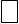 4. Состою в браке         Супруг: __________________________________________________________________(фамилия, имя, отчество (при наличии), дата рождения, СНИЛС)Документ, удостоверяющий личность супруга:наименование: __________________________________________________________________серия, номер_________________________ дата выдачи: __________________кем выдан:__________________________________________________________________код подразделения: ___________________________________________________________________5. Проживаю с родителями (родителями супруга)ФИО родителя______________________________________________________(фамилия, имя, отчество (при наличии), дата рождения, СНИЛС)Документ, удостоверяющий личность:наименование: __________________________________________________________________серия, номер_____________________________ дата выдачи: ______________кем выдан: __________________________________________________________________6. Имеются дети ФИО ребенка (до 14 лет) _____________________________________________                                    (фамилия, имя, отчество (при наличии), дата рождения, СНИЛС)Номер актовой записи о рождении_____________________________________ дата_______________________________________________________________место регистрации__________________________________________________________________ФИО ребенка (старше 14 лет) __________________________________________________________________(фамилия, имя, отчество (при наличии), дата рождения, СНИЛС)Номер актовой записи о рождении_____________________________________ дата_______________________________________________________________место регистрации __________________________________________________________________Документ, удостоверяющий личность:наименование: __________________________________________________________________серия, номер________________________________________________________дата выдачи:________________________________________________________кем выдан:__________________________________________________________7. Имеются иные родственники, проживающие совместноФИО родственника (до 14 лет)__________________________________________________________________(фамилия, имя, отчество (при наличии), дата рождения, СНИЛС)Номер актовой записи о рождении_____________________________________ дата_______________________________________________________________место регистрации __________________________________________________________________Степень родства __________________________________________________________________ФИО родственника (старше 14 лет) __________________________________________________________________(фамилия, имя, отчество (при наличии), дата рождения, СНИЛС)Степень родства____________________________________________________Документ, удостоверяющий личность:наименование: __________________________________________________________________серия, номер______________________________ дата выдачи: _____________кем выдан: __________________________________________________________________Полноту и достоверность представленных в запросе сведений подтверждаю.Даю свое согласие  на  получение,  обработку и передачу моих персональных данных  согласно Федеральному закону от 27.07.2006 № 152-ФЗ «О персональных данных».Приложение № 5к Административному регламентупо предоставлению муниципальной услугиСостав, последовательность и сроки выполнения административных процедур (действий) при предоставлении муниципальной услуги           АДМИНИСТРАЦИЯ   Муниципального образованияПРЕТОРИЙСКИЙ СЕЛЬСОВЕТ   ПЕРЕВОЛОЦКОГО РАЙОНА   ОРЕНБУРГСКОЙ ОБЛАСТИ              ПОСТАНОВЛЕНИЕ            От 02.08.2022 г. № 65-пОб утверждении административного регламента предоставления муниципальной услуги «Предоставление жилого помещения по договору социального найма» на территории МО Преторийский сельсовет Переволоцкого района Оренбургской области п/пНаименование документа (сведений)Источник сведений/способ получения1.Сведения из Единого государственного реестра записей актов гражданского состояния о рождении, о заключении брака; проверка соответствия фамильно-именной группы, даты рождения, пола и СНИЛСФНС России (единый государственный реестр записей актов гражданского состояния)/посредством единой системы межведомственного электронного взаимодействия2.Сведения, подтверждающие действительность паспорта гражданина Российской ФедерацииМВД России/посредством единой системы межведомственного электронного взаимодействия3.Сведения из Единого государственного реестра недвижимости об объектах недвижимостиРосреестр/посредством единой системы межведомственного электронного взаимодействия4.Сведения, подтверждающие место жительстваМВД России/посредством единой системы межведомственного электронного взаимодействияКому _________________________________                            (фамилия, имя, отчество)______________________________________                 (телефон и адрес электронной почты)Дата ___________№ ________Сведения о жилом помещенииСведения о жилом помещенииВид жилого помещенияАдресКоличество комнатОбщая площадьЖилая площадь№ пункта административного регламентаНаименование основания для отказа в соответствии с единым стандартомРазъяснение причин отказа в предоставлении услугиДокументы (сведения), представленные заявителем, противоречат документам (сведениям), полученным в рамках межведомственного взаимодействияУказываются основания такого выводаОтсутствие у членов семьи места жительства на территории субъекта Российской ФедерацииУказываются основания такого выводаПредставленными документами и сведениями не подтверждается право гражданина на предоставление жилого помещенияУказываются основания такого выводаОтсутствие законных оснований для предоставления жилого помещения по договору социального найма в соответствии с Жилищным кодексом Российской ФедерацииУказываются основания такого выводаОснование для начала администра-тивной процедурыСодержание административных действийСрок выполнения административных действийДолжностное лицо, ответственное за выполнение административ-ного действияМесто выполнения администра-тивного действия/ используемая информационная системаКритерии принятия решенияРезультат админи-стративного действия, способ фиксации1234567Прием заявления и документов, их регистрацияПрием заявления и документов, их регистрацияПрием заявления и документов, их регистрацияПрием заявления и документов, их регистрацияПрием заявления и документов, их регистрацияПрием заявления и документов, их регистрацияПрием заявления и документов, их регистрацияПоступление заявления и документов для предоставления муниципальной услуги в Уполномоченный органПрием и проверка комплектности документов на наличие/отсутствие оснований для отказа в приеме документов, предусмотренных пунктом 16 Административного регламента1 рабочий деньУполномоченный орган  Уполномоченный орган–регистрация заявления и документов (присвоение номера и датирование);назначение должностно-го лица, ответствен-ного за предоставле-ние муниципаль-ной услуги, и передача ему документовПоступление заявления и документов для предоставления муниципальной услуги в Уполномоченный органВ случае выявления оснований для отказа в приеме документов, направление заявителю в электронной форме в личный кабинет на ЕПГУ уведомления о недостаточности представленных документов, с указанием на соответствующий документ, предусмотренный пунктом 14 Административного регламента либо о выявленных нарушениях. Данные недостатки могут быть исправлены заявителем в течение 1 рабочего дня со дня поступления соответствующего уведомления заявителю.1 рабочий деньУполномоченный орган  Уполномоченный орган–регистрация заявления и документов (присвоение номера и датирование);назначение должностно-го лица, ответствен-ного за предоставле-ние муниципаль-ной услуги, и передача ему документовПоступление заявления и документов для предоставления муниципальной услуги в Уполномоченный органВ случае непредставления в течение указанного срока необходимых документов (сведений из документов), не исправления выявленных нарушений, формирование и направление заявителю в электронной форме в личный кабинет на ЕПГУ уведомления об отказе в приеме документов, необходимых для предоставления муниципальной услуги, с указанием причин отказаУполномоченный орган  Уполномоченный орган–регистрация заявления и документов (присвоение номера и датирование);назначение должностно-го лица, ответствен-ного за предоставле-ние муниципаль-ной услуги, и передача ему документовПоступление заявления и документов для предоставления муниципальной услуги в Уполномоченный органВ случае отсутствия оснований для отказа в приеме документов, предусмотренных пунктом 16 Административного регламента, регистрация заявления в электронной базе данных по учету документов1 рабочий деньдолжностное лицо Уполномоченного органа ответственное за регистрацию корреспонденцииУполномоченный орган–регистрация заявления и документов (присвоение номера и датирование);назначение должностно-го лица, ответствен-ного за предоставле-ние муниципаль-ной услуги, и передача ему документовПоступление заявления и документов для предоставления муниципальной услуги в Уполномоченный органПроверка заявления и документов, представленных для получения муниципальной услуги1 рабочий деньдолжностное лицо Уполномоченного органа, ответственное за предоставление муниципальной услугиУполномоченный орган–Направлен-ное заявителю электронное сообщение о приеме заявления к рассмотрению либо отказа в приеме заявления к рассмотре-ниюПоступление заявления и документов для предоставления муниципальной услуги в Уполномоченный органНаправление заявителю электронного сообщения о приеме заявления к рассмотрению либо отказа в приеме заявления к рассмотрению с обоснованием отказа1 рабочий деньдолжностное лицо Уполномоченного органа, ответственное за предоставление муниципальной услугиУполномоченный органналичие/ отсутствие оснований для отказа в приеме докумен-тов, предусмотренных пунктом 16 Админи-стратив-ного регламен-таНаправлен-ное заявителю электронное сообщение о приеме заявления к рассмотрению либо отказа в приеме заявления к рассмотре-ниюПолучение сведений посредством СМЭВПолучение сведений посредством СМЭВПолучение сведений посредством СМЭВПолучение сведений посредством СМЭВПолучение сведений посредством СМЭВПолучение сведений посредством СМЭВПолучение сведений посредством СМЭВпакет зарегистриро-ванных документов, поступивших должностному лицу,ответственному за предоставление муниципальной услугинаправление межведомственных запросов в органы и организации, указанные в пункте 24 Административного регламента2 рабочих дня с момента поступления заявления и пакета документовдолжностное лицо Уполномоченного органа, ответственное за предоставление муниципальной услугиУполномоченный орган/ СМЭВотсутствие докумен-тов необходи-мых для предоста-вления муници-пальной услуги, находя-щихся в распоря-жении государ-ственных органов (органи-заций)направление межведом-ственного запроса в органы (организа-ции), предоста-вляющие документы (сведения), предусмот-ренные пунктом 24 Администра-тивного регламента, в том числе с использова-нием СМЭВпакет зарегистриро-ванных документов, поступивших должностному лицу,ответственному за предоставление муниципальной услугиполучение ответов на межведомственные запросы, формирование полного комплекта документовв срок, установ-ленный законода-тельством РФ и субъекта РФдолжностное лицо Уполномоченного органа, ответственное за предоставление муниципальной  услугиУполномоченный орган / СМЭВ–получение документов (сведений), необходимых для предостав-ления муниципаль-ной услугиРассмотрение документов и сведенийРассмотрение документов и сведенийРассмотрение документов и сведенийРассмотрение документов и сведенийРассмотрение документов и сведенийРассмотрение документов и сведенийРассмотрение документов и сведенийпакет зарегистриро-ванных документов, поступивших должностному лицу,ответственному за предоставление муниципальной услугиПроведение соответствия документов и сведений требованиям нормативных правовых актов предоставления муниципальной услуги_______________рабочих днейдолжностное лицо  Уполномоченного органа, ответственное за предоставление муниципальной услугуУполномоченный орган основания отказа в предоста-влении муници-пальной услуги, предусмо-тренные пунктом 16 Админи-стратив-ного регламен-тапроект результата предоставле-ния муниципальной услуги по форме, приведенной в приложении № 1,2 к Администра-тивному регламентуПринятие решенияПринятие решенияПринятие решенияПринятие решенияПринятие решенияПринятие решенияПринятие решенияпроект результата предоставления муниципальной услуги по форме согласно приложению № 1,2,3 к Администра-тивному регламентуПринятие решения о предоставления муниципальной услуги и заключении договора социального найма или об отказе в предоставлении услуги_______________рабочих дней должностное лицо Уполномоченного органа, ответственное за предоставление муниципальной услуги;Руководитель Уполномоченного органа или иное уполномоченное им лицоУполномоченный орган –Результат предоставле-ния муниципаль-ной услуги по форме, приведенной в приложении №1,2,3 к Администра-тивному регламенту, подписанный усиленной квалифици-рованной подписью руководи-телем Уполномо-ченного органа  или иного уполномо-ченного им лицапроект результата предоставления муниципальной услуги по форме согласно приложению № 1,2,3 к Администра-тивному регламентуФормирование решения о предоставлении муниципальной услуги и заключении договора социального найма или об отказе в предоставлении муниципальной услуги_______________рабочих дней должностное лицо Уполномоченного органа, ответственное за предоставление муниципальной услуги;Руководитель Уполномоченного органа или иное уполномоченное им лицоУполномоченный орган –Результат предоставле-ния муниципаль-ной услуги по форме, приведенной в приложении №1,2,3 к Администра-тивному регламенту, подписанный усиленной квалифици-рованной подписью руководи-телем Уполномо-ченного органа  или иного уполномо-ченного им лицаВыдача результатаВыдача результатаВыдача результатаВыдача результатаВыдача результатаВыдача результатаВыдача результатаформирование и регистрация результата муниципальной услуги, указанного в пункте 7 Административного регламентаРегистрация результата предоставления муниципальной  услугиНе позднее 3 рабочих дней со дня принятия решения о предоставлении или отказе в предоставлении муниципальной услуги должностное лицо Уполномоченного органа, ответственное за предоставление муниципальной услугиУполномоченный орган –Внесение сведений о конечном результате предостав-ления муниципальной услугиформирование и регистрация результата муниципальной услуги, указанного в пункте 7 Административного регламентаНаправление в многофункциональный центр результата муниципальной услуги, указанного в пункте 7 Административного регламента, в форме электронного документа, подписанного усиленной квалифицированной электронной подписью уполномоченного должностного лица Уполномоченного органав сроки, установ-ленные соглаше-нием о взаимодей-ствии между Уполномо-ченным органом и много-функциональным центромдолжностное лицо Уполномоченного органа, ответственное за предоставление муниципальной услугиУполномоченный орган / АИС МФЦУказание заяви-телем в Запросе способа выдачи результата муници-пальной услуги в много-функ-циональ-ном центре, а также подача Запроса через много-функ-циональ-ный центрвыдача результата муниципальной  услуги заявителю в форме бумажного документа, подтвержда-ющего содержание электронного документа, заверенного печатью многофунк-ционального центраформирование и регистрация результата муниципальной услуги, указанного в пункте 7 Административного регламентаНаправление заявителю результата предоставления муниципальной услуги в личный кабинет на ЕПГУВ день регистра-ции результата предоставления муниципальной услугидолжностное лицо Уполномоченного органа, ответственное за предоставление муниципальной услуги--Результат муниципаль-ной услуги, направлен-ный заявителю на личный кабинет на ЕПГУ